Сумська міська радаVІІІ СКЛИКАННЯ ХVII СЕСІЯРІШЕННЯвід 23 грудня 2021 року № 2653-МРм. СумиРозглянувши звернення громадянина, надані документи, відповідно до статті 12, пункту «г» частини першої статті 5, статті 162, пункту «а» частини першої статті 164 Земельного кодексу України, частини четвертої статті 15 Закону України «Про доступ до публічної інформації», рішення Сумської міської ради від 21.10.2020 № 7586-МР «Про включення територій територіальних громад (населених пунктів) до складу території Сумської міської територіальної громади», враховуючи рекомендації постійної комісії з питань архітектури, містобудування, регулювання земельних відносин, природокористування та екології Сумської міської ради (протокол від 16.11.2021 № 40), керуючись пунктом 34 частини першої статті 26 Закону України «Про місцеве самоврядування в Україні», Сумська міська рада ВИРІШИЛА:Відмовити Конча Володимиру Олександровичу в наданні дозволу на розроблення технічної документації із землеустрою щодо поділу земельної ділянки комунальної власності з кадастровим номером 5924782200:04:004:0398, розташованої за межами с. Липняк, на території Сумської міської територіальної громади (Великочернеччинський старостинський округ), площею 1,4961 га, у зв’язку з невідповідністю місця розташування об’єкта вимогам законів, прийнятих відповідно до них нормативно-правових актів, а саме:невідповідністю вимогам пункту «г» частини першої статті 5, статті 162, пункту «а» частини першої статті 164 Земельного кодексу України, якими визначено основні принципи раціонального та ефективного використання земельних ресурсів комунальної власності територіальної громади, оскільки запропонований заявником варіант поділу цієї ділянки не забезпечує доцільного, економічного, раціонального та ефективного використання сільськогосподарських земель.Сумський міський голова                                                      Олександр ЛИСЕНКОВиконавець: Клименко Юрій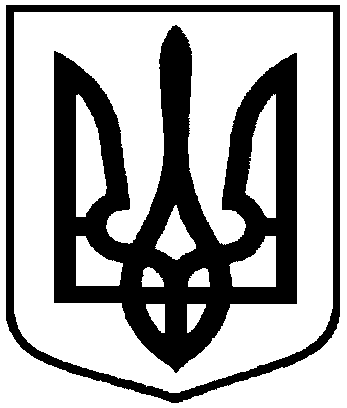 Про відмову Конча Володимиру Олександровичу в наданні дозволу на розроблення технічної документації із землеустрою щодо поділу земельної ділянки, розташованої за межами                            с. Липняк, на території Сумської               міської територіальної                                   громади (Великочернеччинський старостинський округ), площею                    1,4961 га